1.1	рассмотреть дополнительные распределения спектра подвижной службе на первичной основе и определение дополнительных полос частот для Международной подвижной электросвязи (IMT), а также соответствующие регламентарные положения в целях содействия развитию применений наземной подвижной широкополосной связи в соответствии с Резолюцией 233 (ВКР-12);ВведениеСвоевременная доступность достаточного спектра и соответствующие регламентарные положения, а также совершенствование связанных с ними технологий имеют решающее значение для обеспечения будущего роста IMT и других систем подвижной широкополосной связи. В то же время весьма желателен согласованный на глобальном уровне спектр для таких систем, как средство упрощения глобального роуминга и содействия экономии благодаря масштабу.Памятуя о том, что:–	подвижная широкополосная связь оказывает положительное воздействие на экономическое и социальное развитие как развитых, так и развивающихся стран;–	многие администрации полагают, что IMT и другие широкополосные применения сухопутной подвижной службы в существенной степени способствуют сокращению цифрового разрыва;–	высокоскоростная подвижная связь для смартфонов и планшетов становится наиболее динамичным сектором мирового рынка ИКТ и является в настоящее время более приемлемой в ценовом отношении, чем фиксированная широкополосная связь;–	полосы частот, зарезервированные для подвижных служб (GSM 900 МГц, DCS 1800 МГц, UMTS 2100 МГц и. т. д.), во многих странах близки к насыщению;–	в период после ВКР-07 спрос на применения подвижной широкополосной связи стремительно вырос (см. Отчет МСЭ-R M.2243, в котором приведены подробная информация о развертывании подвижной широкополосной связи в глобальном масштабе и прогнозы развития IMT),очень важно определить дополнительный спектр для IMT в целях развития применений широкополосной подвижной службы, учитывая результаты проводимых МСЭ-R исследований совместного использования частот и совместимости, с тем чтобы обеспечить защиту существующих служб.МСЭ-R провел исследования по списку полос частот, которые можно предусмотреть.ПредложенияГабон вносит следующие предложения по ряду полос частот, предусмотренных исследованиями МСЭ-R:1	полосы частот 2700−2900 МГц и 3300–3400 МГц: не вносить изменений в Регламент радиосвязи (NOC);2	полосы частот 1427–1452 МГц, 1350–1400 МГц, 1492–1518 МГц, 1518–1525 МГц и 4800−4990 МГц: определение для IMT.Соответственно предлагаются нижеследующие изменения к Регламенту радиосвязи.СТАТЬЯ 5Распределение частотРаздел IV  –  Таблица распределения частот
(См. п. 2.1)

NOC	GAB/204A1/12700–4800 МГцОснования:	Данная полоса частот широко используется радарными системами. Результаты исследований МСЭ-R показывают, что в одной географической зоне работа на одной частоте систем подвижной широкополосной связи и радарных систем не представляется возможной.NOC	GAB/204A1/22700–4800 МГцОснования:	Данная полоса частот широко используется радарными системами.NOC	GAB/204A1/32700–4800 МГцВ то же время по вопросам, не затронутым в приведенных выше предложениях, Габонская Республика поддерживает общие предложения африканских стран.______________Всемирная конференция радиосвязи (ВКР-15)
Женева, 2–27 ноября 2015 года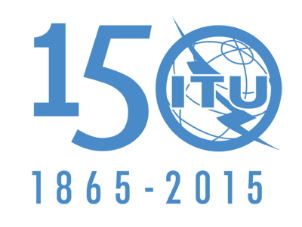 МЕЖДУНАРОДНЫЙ СОЮЗ ЭЛЕКТРОСВЯЗИКОМИТЕТ 4Дополнительный документ 1
к Документу 204-R6 ноября 2015 годаОригинал: французскийГабонская РеспубликаГабонская РеспубликаПРЕДЛОЖЕНИЯ ДЛЯ РАБОТЫ КОНФЕРЕНЦИИПРЕДЛОЖЕНИЯ ДЛЯ РАБОТЫ КОНФЕРЕНЦИИПункт 1.1 повестки дняПункт 1.1 повестки дняРаспределение по службамРаспределение по службамРаспределение по службамРайон 1Район 2Район 32 700–2 900ВОЗДУШНАЯ РАДИОНАВИГАЦИОННАЯ  5.337Радиолокационная5.423  5.424ВОЗДУШНАЯ РАДИОНАВИГАЦИОННАЯ  5.337Радиолокационная5.423  5.424Распределение по службамРаспределение по службамРаспределение по службамРайон 1Район 2Район 33 300–3 400РАДИОЛОКАЦИОННАЯ5.149  5.429  5.4303 300–3 400РАДИОЛОКАЦИОННАЯЛюбительскаяФиксированнаяПодвижная5.1493 300–3 400РАДИОЛОКАЦИОННАЯЛюбительская5.149  5.429Распределение по службамРаспределение по службамРаспределение по службамРайон 1Район 2Район 34 400–4 500ФИКСИРОВАННАЯ ПОДВИЖНАЯ  5.440АФИКСИРОВАННАЯ ПОДВИЖНАЯ  5.440А